ОглавлениеПредисловиеИсполнение бюджета – процесс сбора и учета доходов и осуществление расходов на основе сводной бюджетной росписи и кассового плана.Исполнение бюджета – это этап бюджетного процесса, который начинается с момента утверждения решения о бюджете законодательным (представительным) органом муниципального образования и продолжается в течение финансового года. Можно выделить следующие этапы этого процесса: - исполнение бюджета по доходам,задача участников бюджетного процесса заключается в обеспечении полного и своевременного поступления в бюджет налогов, сборов, доходов от использования имущества и других обязательных платежей, в соответствии с утвержденным планом мобилизации доходов. - исполнение по расходам, которое означает последовательное финансирование мероприятий, предусмотренных решением о бюджете, в пределах утвержденных сумм с целью исполнения принятых муниципальным образованием расходных обязательств. - составление и утверждение отчета об исполнении бюджета является важной формой контроля над исполнением бюджета.Отчет об исполнении бюджета составляется по всем основным показателям доходов и расходов в установленном порядке с необходимым анализом исполнения доходов и расходования средств.Годовой отчет об исполнении бюджета предоставляется в Думу Невьянского городского округа. По результатам рассмотрения отчета об исполнении бюджета Дума Невьянского городского округа принимает решение об его утверждении либо отклонении.Показатели социального - экономического развития Невьянского городского округа за    2016 год 41451 человек – численность населения на 01.01.2017 года 105,8 - индекс потребительских цен 10898 руб. – прожиточный минимум 29822 руб. – среднемесячная заработная плата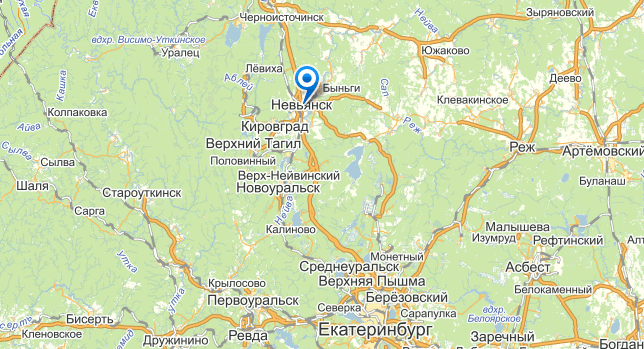 Основные характеристики бюджета Невьянского городского округа за 2016 год*Доходы и источники финансирования дефицита бюджета  в соответствии с решением о бюджете. Расходы в соответствии со сводной бюджетной росписью.Основные параметры исполнения бюджета Невьянского городского округа за 2016 годДоходы в расчете на одного жителя – 32746 рублейРасходы в расчете на одного жителя – 31086 рублей*Расходы в соответствии со сводной бюджетной росписью** Описание причин отклонения приведено в соответствующих разделах брошюрыДоходы бюджета Невьянского городского округаДоходы бюджета Невьянского городского округа образуются за счет налоговых и неналоговых доходов, а также за счет безвозмездных поступлений.Структура доходов бюджета Невьянского городского округа за 2016 годВсего поступило доходов 1 363 576,16 тыс. руб.Структура налоговых доходов бюджета Невьянского городского округа за 2016 годВсего поступило налоговых доходов 543 221,41 тыс. руб.Исполнение прогноза доходов по налоговым платежам в бюджет Невьянского городского округа в 2016 годуДинамика налоговых поступлений в бюджет Невьянского городского округа за 2015 -2016 годыСтруктура неналоговых доходов в 2016 годуВсего поступило неналоговых доходов в 2016 году – 52071,0 тыс. руб.Исполнение прогноза доходов по неналоговым платежам в бюджет Невьянского городского округа в 2016 годуДинамика неналоговых поступлений в бюджет Невьянского городского округа за 2015 -2016 годыСтруктура безвозмездных поступлений в 2016 годуВсего поступило 768283,75 тыс. руб.Исполнение прогноза поступлений безвозмездных поступлений в бюджет Невьянского городского округа в 2016 годуДинамика безвозмездных поступлений в бюджет Невьянского городского округа за 2015 -2016 годыНедоимка по доходам бюджета Невьянского городского округаДинамика доходов бюджета Невьянского городского округа с 2009 по 2016 годыДинамика налоговых и неналоговых доходов бюджета Невьянского городского округа за 2009 – 2016 годыДинамика безвозмездных перечислений бюджета Невьянского городского округа за 2009 – 2016 годыОценка  эффективности применения налоговых льгот, предоставленных правовыми актами органов местного самоуправления Невьянского городского округа, за 2015 год           Объем выпадающих доходов бюджета Невьянского городского округа в результате представления налоговых льгот в 2015 году составили 5517 тыс. руб., что составляет 1 % в общем объеме налоговых доходов бюджета Невьянского городского округа. Вывод:             Оценка экономической и бюджетной эффективности использования налоговых льгот необходима не для всех льгот. Для социальных льгот, предоставленных Думой Невьянского городского округа, она не нужна, ввиду того, что налоговые преференции для указанных категорий физических лиц носят сугубо социальный характер и установлены в целях поддержки незащищенных категорий граждан.            Льготы организациям, финансируемым из местного бюджета, по своей сути, не являются льготами и установлены в целях сокращения финансовых потоков. Доходы и расходы местного бюджета в данном случае равны и взаимно исключаются.            Льготы сельхозпроизводителям установлены в целях содействия деятельности указанной категории организаций и их финансовой поддержки и потери бюджета от их представления незначительны – 0,05% от суммы налоговых платежей.Расходы бюджета Невьянского городского округаРасходы бюджета городского округа – денежные средства, направленные на финансовое обеспечение задач и функций местного самоуправления.Функциональная структура расходов бюджета за 2016 годВсего произведено расходов – 1294448,60 тыс. руб.Исполнение бюджета Невьянского городского округа  за 2016 год по расходам	Динамика расходов бюджета городского округа за 2015 -2016 годыРасходы бюджета на образование за 2016 год                           на финансирование   образования                            направлено 760902,60 тыс. руб.В 2016 году в рамках летней оздоровительной компании было оздоровлено 3489 детей и подростков. Ежегодно реализуется мероприятие по трудоустройству молодежи в каникулярное время. С 01.06.2016 г. по 29.07.2016 г. работал отряд мэра, в котором было трудоустроено 167 человек. Подростками выполнялись работы по очистке территории аллеи Славы, мемориала, у памятника «Самолет», береговой линии Невьянского пруда от мусора, прополке городских клумб, покраске бордюров и ограждений на улицах города.Расходы бюджета на культуру, кинематографию за 2016 год             на финансирование культуры,                      кинематографии  направлено 65986,82 тыс. руб.                                                                                                                                                                                 тыс. руб.В 2016 году продолжили работу центры общественного доступа, в том числе на базе ЦГБ, сельской библиотеки-филиала №8, с. Аятское,  библиотеки-филиала №15, п. Цементный.Произведен ремонт большого зала в детской музыкальной школе  на сумму 1 млн. рублей. МБУ ДО «Невьянская детская художественная школа» осуществлен выставочно-издательский проект «Невьянская азбука» на сумму 111,760 тыс. рублей.  Издано 300 экземпляров альбомов.Расходы бюджета на физкультуру и спорт за 2016 год                        на финансирование физической                           культуры  и спорта направлено 14428,48 тыс. руб.                                                                                                                                                                                 тыс. руб. В 2016 году проведено 101 мероприятий по различным видам спорта, в которых приняло участие около 20 000 человек.В 2016 году  занимающихся в секциях и группах по видам спорта 13625 человека, что составило 34,16% занимающихся от численности населения в возрасте от 3 до 79 лет включительно, в 2015 год - 30,18 %.Спортсменам, занимающимся в учреждениях физической культуры и спорта Невьянского городского округа, в 2016 году присвоен 191 массовый разряд: из них 6 человек - 1 разряда, 2 человека выполнили спортивный разряд кандидата мастера спорта.Расходы бюджета  на здравоохранение за 2016 год                        на финансирование здравоохранения                     направлено 319,85 тыс. руб.                                                                                                                                                                                 тыс. руб.Приобретено иммунобиологических препаратов на 319,85 тыс. рублей, что позволило провести дополнительную иммунизацию населения против вирусного гепатита А и В, полиомиелита, гриппа, клещевого энцефалита.В  2016 года по диспансеризации осмотрено 7169 чел., плановое задание выполнено на 91,5%  из запланированных. В октябре-декабре 2016 года в районе работали выездные флюорографы Демидовской больницы и противотуберкулезного диспансера г. Н-Тагил. Обследовано выездным флюорографом 2710 чел.Расходы бюджета на средства массовой информации за 2016 год            на финансирование средств массовой информации  направлено 3938,19 тыс. руб.В 2016 году  в газете «Звезда» опубликовано 322 нормативно правовых актов органов местного самоуправления Невьянского городского округа.В 2016 году продолжается работа по освещению работы Администрации и Думы Невьянского городского округа в рамках еженедельных  передач. Расходы бюджета на социальную политику за 2016 год          на финансирование социальной                    политики  направлено 111411,83 тыс. руб.В 2016 году  выданы свидетельства на улучшение жилищных условий 2 молодым многодетным семьям на общую сумму 2296,8 тыс. руб. и социальную выплату для приобретения жилого помещения получила 1 многодетная семья  молодого специалиста, проживающего в сельской местности, на общую сумму 1242,9 тыс. руб.;Предоставлены субсидии на оплату жилого помещения и коммунальных услуг 559 семьям в размере 13530,74 тыс. руб.Предоставлена компенсация расходов на оплату жилого помещения и коммунальных услуг  7 048 гражданам, имеющим льготы  в сумме 78157,37 тыс. руб. В 2016 году выдано 60 сертификатов  на приобретение продуктовых наборов для социально незащищенных групп населения больных туберкулезом на сумму 62,5 тыс. руб.  Расходы бюджета на жилищно - коммунальное хозяйство за 2016 год                                            на финансирование отрасли                          направлено 148168,18 тыс. руб.В рамках реализации приоритетного национального проекта «Доступное и комфортное жилье – гражданам России» на территории Невьянского городского округа в 2016 году построен 26-квартирный жилой дом по адресу: Свердловская область, город Невьянск, улица Дзержинского, № 63/1, строение 2.2016 году осуществлено строительство объекта: «Газопровод для газоснабжения частных жилых домов восточной части г. Невьянска Свердловской области». Стоимость строительства составила 19253,3 тыс. рублей. Расходы бюджета на национальную экономику за 2016 год                     на финансирование отраслей национальной                    экономики  направлено 104163,73 тыс. руб.Разработаны и утверждены проекты по планировке территории в поселке Осиновский, в деревне Осиновка  и селе Конево. Разработана и  утверждена документация по планировке территории для линейных объектов: «Организация системы хозяйственно-питьевого водоснабжения для муниципальных объектов, расположенных на территории            поселка Таватуй Невьянского городского округа», «Система водоотведения поселка Таватуй Невьянского городского округа».Расходы  дорожного фонда Невьянского городского округа за 2016 годВ течение 2016 года выполняется постоянный комплекс работ по содержанию дорог общего пользования  местного значения, в том числе произведено грейдирование дорог в объеме 13 508,4 м².Выполнены работы по содержанию и ремонту светофорных объектов, вновь установлены знаки дорожного движения в городе Невьянске  и населенных пунктах – 225 шт.Нанесена осевая разметка дорог  в городе  Невьянске – 25 км; разметка на 55 пешеходных переходах (бело-желтый фон) – 1436,5 м кв. Проведен ремонт 2 остановок по улице Кирова в  городе  Невьянске, организована площадка и обустроен остановочный пункт по   ул. Урицкого в г. Невьянске Проведены работы по ремонту асфальтобетонного покрытия проезжих частей улиц Красноармейская, Максима Горького, Мартьянова, Малышева у дома 12, Серова, Чапаева у домов 26,28   и по улице Школьная у дома 4 в поселке Цементный. Продолжены  работы начатые в 2015 году  на  объекте «Капитальный ремонт улицы Ленина в городе Невьянске Свердловской области».Произведен ремонт проездов дворовых территорий в городе Невьянске, вдоль многоквартирных домов по улице Малышева, 12 и 12а.Расходы бюджета на национальную безопасность и правоохранительную деятельность за 2016 год                                на финансирование национальной безопасности                             правоохранительной деятельности                                направлено 7247,16 тыс. руб.Расходы бюджета на охрану окружающей среды за 2016 год                    на финансирование охраны окружающей                      среды  направлено 723,79 тыс. руб.Обустроены колодцы в селе Аятское по ул. Свердлова, 19,   деревне Верхние Таволги, ул. Мира, 81,  городе Невьянске, ул. Свободы,147.  Ликвидировано 7 несанкционированных свалок на общую сумму 507,8 тыс. руб. Приобретен семенной  материал (овес) для засева подкормочных полей  в количестве 7,6 тонн на сумму 97,28 тыс. руб.Расходы бюджета на общегосударственные вопросы  за 2016 год                                на финансирование общегосударственных                          вопросов  направлено 77146,8 тыс. руб.Расходы бюджета на обслуживание государственного и муниципального долга за 2016 год         на обслуживание муниципального долга       направлено 11,17 тыс. руб.Динамика расходов  на обслуживание муниципального долга с 2012-2016 годыРеализация муниципальных программ в 2016 году  в тыс. руб.                                 Расходы по публично нормативным обязательствам в 2016 годутыс. руб.За счет средств местного бюджета  217  гражданам была оказана материальная помощь на общую сумму                     447,50 тысяч рублей. Ежемесячно 12 человекам оказывается материальная помощь, для прохождения медицинской процедуры гемодиализа.Источники финансирования дефицита бюджетаВ процессе принятия и исполнения бюджета городского округа большое значение приобретает сбалансированность доходов и расходов.  Дефицит  - это превышение расходов над доходами. Профицит – это превышение доходов над расходами.Муниципальный долг Невьянского городского округа в 2016 году                                                                                                                                                                                                  тыс. руб.Объем и структура муниципального долга                                                                                тыс. руб.     Дополнительная  информация к отчету об исполнении бюджета Невьянского городского округа за 2016 годИнформация для контактовФинансовое управление администрации Невьянского городского округаИндекс: 624192Адрес: город  Невьянск, улица Кирова, дом 1Телефон: 8 (34356) 2-14-80Факс: 8 (34356) 2-14-73Е-mail: fuvngo@gmail.comВремя приема граждан: вторник с 15.00 до 17.00 часовРуководитель : Заместитель главы администрации по вопросам промышленности, экономики и финансов - начальник финансового управления - Балашов Александр МихайловичПредисловие4Показатели социального - экономического развития Невьянского городского округа за 2016 год5Основные характеристики бюджета Невьянского городского округа за 2016 год6Основные параметры исполнения бюджета Невьянского городского округа за 2016 год7Доходы бюджета Невьянского городского округа8Основные понятия8Структура доходов бюджета за 2016 год9Структура налоговых доходов бюджета за 2016 год10Исполнение прогноза доходов по налоговым платежам в бюджет за    2016 год11Динамика  налоговых   поступлений в бюджет за 2015-2016 годы12Структура неналоговых доходов бюджета в 2016 году13Исполнение прогноза доходов по неналоговым платежам в бюджет в 2016 году14Динамика  неналоговых   поступлений в бюджет за 2015-2016 годы15Структура безвозмездных поступлений в  2016 году16Исполнение прогноза поступлений безвозмездных поступлений в бюджет в 2016 году17Динамика безвозмездных поступлений в бюджет за 2015- 2016 годы18Недоимка по доходам бюджета 19Динамика доходов бюджета с 2009 по 2016 годы20Динамика налоговых и неналоговых доходов бюджета за 2009-2016 годы21Динамика безвозмездных перечислений бюджета за 2009-2016 годы22Оценка  эффективности применения налоговых льгот, предоставленных правовыми актами органов местного самоуправления Невьянского городского округа, за 2015 год23-26Расходы бюджета Невьянского городского округа 27Основные понятия27Функциональная структура расходов бюджета за 2016 год28Исполнение бюджета за 2016 год по расходам29Динамика расходов бюджета за 2015-2016 годы30Расходы бюджета на образование за 2016 год31Расходы бюджета на культуру, кинематографию за 2016 год32Расходы бюджета на физкультуру и спорт за 2016 год33Расходы бюджета на здравоохранение за 2016 год34Расходы бюджета на средства массовой информации за 2016 год35Расходы бюджета на социальную политику за 2016 год36Расходы бюджета на жилищно-коммунальное хозяйство за 2016 год37Расходы бюджета на национальную экономику за 2016 год38Расходы дорожного фонда Невьянского городского округа за 2016 год39Расходы бюджета на национальную безопасность и правоохранительную деятельность за 2016 год40Расходы бюджета на охрану окружающей среды за 2016 год41Расходы бюджета на общегосударственные вопросы за 2016 год42Расходы бюджета на обслуживание государственного и муниципального долга за 2016 год43Реализация муниципальных программ в 2016 году44-46Расходы по публично нормативным обязательствам в 2016 году47Источники финансирования дефицита бюджета48Основные понятия48Муниципальный долг Невьянского городского округа в 2016 году49Дополнительная информация по отчету об исполнении бюджета Невьянского городского округа за 2016 год50-52Информация для контактов53НаименованиеПлан*тысяч рублейФакттысяч рублейПроцент исполненияУдельный вес, процентовДоходы -всего1314848,461363576,16103,7100в том числе:-налоговые доходы495159,06543221,41109,739,8-неналоговые доходы49852,052071,0104,53,8-безвозмездные поступления769837,4768283,7599,856,4Расходы -всего,1318779,161294448,6098,2100в том числе:-текущие расходы1221758,361202809,4398,492,9-расходы капитального характера97020,8091639,1794,57,1Дефицит (-), профицит(+)0,069127,56ххИсточники финансирования дефицита бюджета - всего,0,0-69127,56хх-кредиты -всего,-4676,9-4676,91ххв т.ч. -получение0,00,0хх-погашение-4676,9-4676,91хх-изменение остатков средств бюджета4676,9-64450,65ххОтношение дефицита бюджета к доходам, процентов(без учета безвозмездных поступлений и дополнительного норматива по НДФЛ)ххххНаименование показателя2016   год план*2016 год фактОтклонение %**ДОХОДЫ1314848,461363576,16103,71в том числе:Налоговые  доходы495159,06543221,41109,7Неналоговые доходы49852,052071,0104,5Безвозмездные поступления769837,40768283,7599,8РАСХОДЫ1318779,161294448,6098,16в том числе:Общегосударственные вопросы77967,0277146,8098,95Национальная безопасность и правоохранительная деятельность8507,427247,1685,19Национальная экономика106611,57104163,7397,7Жилищно-коммунальное хозяйство157177,03148168,1894,27Охрана окружающей среды954,95723,7975,79Образование766827,10760902,6099,23Культура, кинематография66113,7365986,8299,81Здравоохранение325,40319,8598,29Социальная политика115767,38111411,8396,24Физическая культура и спорт14577,9214428,4898,97Средства массовой информации3938,193938,19100,0Обслуживание государственного и муниципального долга11,4511,1797,55Наименование видов доходовНедоимка на 01.01.2016 года в тыс. руб.Удельный вес, %Недоимка на 01.01.2017 года в тыс. руб.Удельный вес, %Отклонение +/- (гр.4-гр.2)123456Налог на доходы физических лиц2480,210,55519618,572715,8Налоги на совокупный доход1318,75,61397,15,078,4Налог на имущество физических лиц7043,7309819,835,12776,1Земельный налог4919,220,92538419,24464,8Доходы от использования имущества, находящегося в государственной и муниципальной собственности5932,225,24052,814,49-1879,4Штрафы1816,67,732123,17,6306,5итого23510,6100,0027972,8100,004462,2основание для представления льготынаименование категории налогоплательщиков, которым предоставлена льготавеличина потерь местного бюджета в результате применения льготы (тыс. рублей) за 2015 годцели предоставления льготэффективность от предоставления налоговых льготЗЕМЕЛЬНЫЙ НАЛОГЗЕМЕЛЬНЫЙ НАЛОГЗЕМЕЛЬНЫЙ НАЛОГЗЕМЕЛЬНЫЙ НАЛОГЗЕМЕЛЬНЫЙ НАЛОГпо юридическим лицампо юридическим лицампо юридическим лицампо юридическим лицампо юридическим лицамрешение Думы Невьянского городского округа от 24.10.2010 года № 139 (с изменениями и дополнениями)органы местного самоуправления1902сокращение финансовых потоковсокращение документооборота, экономия технического и материального ресурсов (бумага, электронный документооборот)решение Думы Невьянского городского округа от 24.10.2010 года № 139 (с изменениями и дополнениями)сельскохозяйственные организации и крестьянские (фермерские) хозяйства, у которых выручка от реализации произведенной и переработанной ими сельскохозяйственной продукции или собственной сельскохозяйственной продукции их пайщиков превышает 70% общей суммы выручки от реализации продукции, работ, услуг253развитие агропромышленного комплекса в Невьянском районефинансовая поддержка сельхозпроизводителейрешение Думы Невьянского городского округа от 24.10.2010 года № 139 (с изменениями и дополнениями)итого2155по физическим лицампо физическим лицампо физическим лицампо физическим лицампо физическим лицамрешение Думы Невьянского городского округа от 24.10.2010 года № 139 (с изменениями и дополнениями)пенсионеры по старости, пенсионеры, имеющие звание «Ветеран труда»2866с целью социальной поддержки, формирования благоприятных условий жизни незащищенных слоев населениясоциальная эффективность - равняется сумме экономии бюджетных средств на прямое финансирование поддержки социально незащищенных категорий граждан в сумме 2782 тыс. руб.решение Думы Невьянского городского округа от 24.10.2010 года № 139 (с изменениями и дополнениями)инвалиды179с целью социальной поддержки, формирования благоприятных условий жизни незащищенных слоев населениясоциальная эффективность - равняется сумме экономии бюджетных средств на прямое финансирование поддержки социально незащищенных категорий граждан в сумме 2782 тыс. руб.решение Думы Невьянского городского округа от 24.10.2010 года № 139 (с изменениями и дополнениями)ветераны боевых действий10с целью социальной поддержки, формирования благоприятных условий жизни незащищенных слоев населениясоциальная эффективность - равняется сумме экономии бюджетных средств на прямое финансирование поддержки социально незащищенных категорий граждан в сумме 2782 тыс. руб.решение Думы Невьянского городского округа от 24.10.2010 года № 139 (с изменениями и дополнениями)лица, имеющие трех и более несовершеннолетних детей123с целью социальной поддержки, формирования благоприятных условий жизни незащищенных слоев населениясоциальная эффективность - равняется сумме экономии бюджетных средств на прямое финансирование поддержки социально незащищенных категорий граждан в сумме 2782 тыс. руб.решение Думы Невьянского городского округа от 24.10.2010 года № 139 (с изменениями и дополнениями)участники ВОВ9с целью социальной поддержки, формирования благоприятных условий жизни незащищенных слоев населениясоциальная эффективность - равняется сумме экономии бюджетных средств на прямое финансирование поддержки социально незащищенных категорий граждан в сумме 2782 тыс. руб.решение Думы Невьянского городского округа от 24.10.2010 года № 139 (с изменениями и дополнениями)итого3187НАЛОГ НА ИМУЩЕСТВО ФИЗИЧЕСКИХ ЛИЦНАЛОГ НА ИМУЩЕСТВО ФИЗИЧЕСКИХ ЛИЦНАЛОГ НА ИМУЩЕСТВО ФИЗИЧЕСКИХ ЛИЦНАЛОГ НА ИМУЩЕСТВО ФИЗИЧЕСКИХ ЛИЦНАЛОГ НА ИМУЩЕСТВО ФИЗИЧЕСКИХ ЛИЦрешение Думы Невьянского городского округа от 29.12.2014 года № 140 (с изменениями и дополнениями)члены многодетных семей175с целью социальной поддержки, формирования благоприятных условий жизни незащищенных слоев населениясоциальная эффективность - равняется сумме экономии бюджетных средств на прямое финансирование поддержки социально незащищенных категорий граждан в сумме 175 тыс. руб.всего предоставлено льгот5517         ПодразделПлан (тыс. руб.)Факт (тыс. руб.)% исполненияДошкольное образование272669,85272588,9799,9Общее образование, в том числе:450312,97444589,0498,7школы318993,0317630,499,6учреждения дополнительного образования117476,4114563,697,5Молодежная политика и оздоровление детей19371,7119323,2099,8Другие вопросы в области образования24472,5724401,3999,7Всего766827,1760902,699,2ПодразделПлан (тыс. руб.)Факт (тыс. руб.)% исполненияКультура53464,1753434,6499,94Другие вопросы в области культуры, кинематографии12649,5612552,1899,23Всего66113,7365986,8299,81ПодразделПлан (тыс. руб.)Факт (тыс. руб.)% исполненияФизическая культура14577,9214428,4898,97Всего14577,9214428,4898,97ПодразделПлан (тыс. руб.)Факт (тыс. руб.)% исполненияДругие вопросы в области здравоохранения325,40319,8598,29Всего325,40319,8598,29         ПодразделПлан (тыс. руб.)Факт (тыс. руб.)% исполненияТелевидение и радиовещание1938,191938,19100,0Периодическая печать и издательства2000,002000,00100,0Всего3938,193938,19100,0         ПодразделПлан (тыс. руб.)Факт (тыс. руб.)% исполненияПенсионное обеспечение6155,416071,3098,63Социальное обслуживание населения2272,802272,80100,0Социальное обеспечение населения103012,2899210,3596,31Другие вопросы в области социальной политики4326,899388,689,15Всего115767,38111411,8396,24         ПодразделПлан (тыс. руб.)Факт (тыс. руб.)% исполненияЖилищное хозяйство64361,6958894,0591,5Коммунальное хозяйство55415,6652119,7594,05Благоустройство28803,3428702,1499,65Другие вопросы в области жилищно-коммунального хозяйства8596,348452,2498,32Всего157177,03148168,1894,27         ПодразделПлан (тыс. руб.)Факт (тыс. руб.)% исполненияСельское хозяйство и рыболовство1029,7470,0145,65Водное хозяйство1214,22957,8378,88Транспорт365,30248,8568,12Дорожное хозяйство (дорожные фонды)97087,5396823,9399,73Связь и информатика733,44671,8591,60Другие вопросы в области национальной экономики6181,384991,2680,75Всего106611,57104163,7397,7         ПодразделПлан (тыс. руб.)Факт (тыс. руб.)% исполненияЗащита населения и территории от чрезвычайных ситуаций природного и техногенного характера, гражданская оборона5091,953892,5476,44Обеспечение пожарной безопасности1911,021855,7897,11Другие вопросы в области национальной безопасности и правоохранительной деятельности1504,451498,8499,63Всего8507,428188,285,19         ПодразделПлан (тыс. руб.)Факт (тыс. руб.)% исполненияСбор, удаление отходов и очистка сточных вод158,092,3558,45Охрана объектов растительного и животного мира и среды обитания472,4306,8964,97Другие вопросы в области охраны окружающей среды324,55324,55100,0Всего954,95723,7975,79         ПодразделПлан (тыс. руб.)Факт (тыс. руб.)% исполненияФункционирование  высшего должностного лица1398,551398,55100,0Функционирование законодательных (представительных) органов2764,242727,1998,66Функционирование местных администраций46408,2046181,8599,51Судебная система22,1016,2773,62Обеспечение деятельности финансовых, налоговых и таможенных органов  и органов финансового (финансово-бюджетного) надзора 13714,6213647,6999,51Резервные фонды5,290,00,0Другие общегосударственные вопросы13654,0213175,2596,49Всего77967,0277146,8098,95         ПодразделПлан (тыс. руб.)Факт (тыс. руб.)% исполненияОбслуживание государственного внутреннего и муниципального долга11,4511,1797,55Всего11,4511,1797,55№ п/пНаименование программыфедеральный бюджетфедеральный бюджетобластной бюджетобластной бюджетместный бюджетместный бюджетВнебюджетные источникиВнебюджетные источникиВсего средств по программеВсего средств по программе№ п/пНаименование программыпланфактпланфактпланфактпланфактпланфакт1Муниципальная программа «Совершенствование муниципального управления на территории Невьянского городского округа до 2021 года»22,116,28348,40347,6147692,1147466,170,00,048062,6147830,062Муниципальная программа «Обеспечение общественной безопасности населения Невьянского городского округа до 2021 года»0,00,00,00,08206,206695,150,00,08206,206695,153Муниципальная программа «Реализация основных направлений в строительном комплексе Невьянского городского округа до 2021 года»20831,1020683,3239373,7539141,9320229,0415811,520,000,0080433,8975636,774Муниципальная программа «Развитие транспортной инфраструктуры, дорожного хозяйства в Невьянском городском округе до 2021 года»0,000,0070018,9070018,9027433,9327053,880,000,0097452,8397072,785Муниципальная программа «Развитие жилищно-коммунального хозяйства и повышение энергетической эффективности в Невьянском городском округе до 2021 года»0,000,001101,20470,0155885,3652387,290,000,0056986,5652857,306Муниципальная программа «Повышение эффективности управления муниципальной собственностью Невьянского городского округа и распоряжения земельными участками, государственная собственность на которые не разграничена до 2021 года»1290,501290,501563,321385,127830,866937,773895,071879,0314579,7511492,427Муниципальная программа «Развитие системы образования в Невьянском городском округе до 2021 года»3741,613741,61429576,03424043,07250948,50250847,850,000,00684266,14678632,538Муниципальная программа «Развитие культуры и туризма в Невьянском городском округе до 2021 года»80,8080,801976,501976,50100103,6099976,700,000,00102160,90102034,009Муниципальная программа «Новое качество жизни жителей Невьянского городского округа до 2021 года»0,000,000,000,007786,537688,240,000,007786,537688,2410Муниципальная программа «Социальная поддержка и социальное обслуживание населения Невьянского городского округа до 2021 года»18014,7014672,2581855,0081041,617646,117448,950,000,00107515,81103162,8111Муниципальная программа «Развитие физической культуры, спорта и молодежной политики в Невьянском городском округе до 2021 года»0,000,00436,70436,7055721,4755497,820,000,0056158,1755934,5212Муниципальная программа «Содействие социально-экономическому развитию Невьянского городского округа до 2021 года»1530,701150,631458,601458,604783,204728,41532,72532,728305,227870,3613Муниципальная программа «Управление муниципальными финансами Невьянского городского округа до 2021 года»0,000,000,000,0011837,9411775,900,000,0011837,9411775,90ВСЕГО45511,5141635,39627708,40620320,05606104,85594315,654427,792411,751283752,551258682,84Наименование публично  нормативного обязательстваПланФактЕжемесячные выплаты почетным гражданам Невьянского городского округа370,0350,65Оплата жилищно  – коммунальных услуг отдельным категориям граждан17732,9014489,88Осуществление государственного полномочия Свердловской области по предоставлению гражданам субсидий на оплату жилого помещения и коммунальных услуг13563,8013530,74Осуществление государственного полномочия Свердловской области  по предоставлению отдельным категориям граждан компенсации расходов на оплату жилого помещения и коммунальных услуг64002,7163667,49Материальная помощь  гражданам Невьянского городского округа, оказавшимся в трудной жизненной ситуации500,0447,50Материальная помощь лицам, нуждающимся в прохождении медицинской процедуры гемодиализа475,0460,80Всего96644,4192947,06Объем долга на 01.01.2016 г.Привлечение заемных средств (+)Погашение долга (-)Объем долга на 01.01.2017 г.Кредиты, полученные от кредитных организаций 0,00,00,00,0Бюджетные кредиты, полученные из бюджета субъекта РФ14159,70,0 4676,99482,8№ п/пНаименование показателяЕд. изм.ЗначениеЗначение№ п/пНаименование показателяЕд. изм.ПланФакт1Объем доходов бюджета городского округа в расчете на 1 жителятыс. руб.31,5832,752Объем расходов бюджета городского округа в расчете на 1 жителятыс. руб.31,6731,093Объем расходов бюджета городского округа на жилищно-коммунальное хозяйство в расчете на 1 жителятыс. руб.3,783,564Объем расходов бюджета городского округа на образование в расчете на 1 жителятыс. руб.18,4218,275Объем расходов бюджета городского округа на культуру  в расчете на 1 жителятыс. руб.1,591,596Объем расходов бюджета городского округа на социальную политику в расчете на 1 жителятыс. руб.2,782,687Объем расходов бюджета городского округа на физическую культуру и спорт в расчете на 1 жителятыс. руб.0,350,358Объем расходов бюджета городского округа на содержание работников органов местного самоуправления в расчете на 1 единицу штатной численноститыс. руб.451,49449,149Количество субъектов малого и среднего предпринимательства, которым оказана государственная поддержкаединиц959510Доля протяженности автомобильных дорог общего пользования местного значения, не отвечающих нормативным требованиям, в общей протяженности автомобильных дорог общего пользования местного значения%61,5445,9211Доля населения, проживающего в населенных пунктах, не имеющих регулярного автобусного и (или) железнодорожного сообщения с административным центром городского округа, в общей численности населения городского округа%0,030,0312Доля детей в возрасте 1-6 лет, стоящих на учете для определения в муниципальные дошкольные образовательные учреждения, в общей численности детей в возрасте 1-6 лет%17,217,113Доля выпускников муниципальных общеобразовательных учреждений, сдавших единый государственный экзамен по русскому языку и математике, в общей численности выпускников муниципальных общеобразовательных учреждений, сдавших единый государственный экзамен по данным предметам%99,199,414Общая площадь жилых помещений, приходящаяся в среднем на одного жителя, в том числе введенная в действие за один годкв. м.27,9/0,4127,9/0,3115Среднемесячная номинальная заработная плата работников муниципальных дошкольных образовательных учрежденийруб.2213120887,416Среднемесячная номинальная заработная плата работников муниципальных учреждений культурыруб.29911,228460,017Среднемесячная номинальная заработная плата работников муниципальных общеобразовательных учрежденийруб.30059,030581,118Среднемесячная номинальная заработная плата работников муниципальных учреждений физической культуры и спортаруб.11267,211903,419Доля детей  в возрасте 1-6 лет, получающих образовательную услугу и (или) услугу по содержанию в муниципальных образовательных учреждениях в общей численности детей в возрасте 1- 6 лет%81,580,220Доля муниципальных дошкольных образовательных учреждений, здания которых находятся в аварийном состоянии или требуют капитального ремонта, в общем числе муниципальных дошкольных образовательных учреждений%303021Доля выпускников муниципальных общеобразовательных учреждений, не получивших аттестат о среднем (полном) образовании, в общей численности выпускников муниципальных общеобразовательных учреждений%0,90,622Доля муниципальных общеобразовательных учреждений, здания которых находятся в аварийном состоянии или требуют капитального ремонта, в общем числе муниципальных общеобразовательных учреждений%21,421,423Расходы бюджета городского округа на общее образование в расчете на 1 обучающегося в муниципальных общеобразовательных учреждениях тыс. руб.69,3674,4824Доля детей в возрасте 5-18 лет, получающих услуги по дополнительному образованию в организациях различной организационно-правовой формы и формы собственности, в общей численности детей данной возрастной группы%74,073,325Доля муниципальных учреждений культуры, здания которых находятся в аварийном состоянии или требуют капитального ремонта, в общем количестве муниципальных учреждений культуры%6,46,426Доля объектов культурного наследия, находящегося в муниципальной собственности и требующих консервации или реставрации, в общем количестве объектов культурного наследия, находящегося в муниципальной собственности%70,670,627Доля населения, систематически занимающегося физической культурой и спортом%31,034,1628Доля населения, получившего жилые помещения и улучшившего жилищные условия в отчетном году, в общей численности населения, состоящего на учете в качестве нуждающегося в жилых помещениях%7,16,729Объем расходов бюджета городского округа на содержание работников органов местного самоуправления в расчете на 1 жителятыс. руб.1,601,65